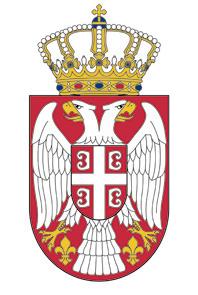 Република СрбијаУСТАВНИ СУДБрој: Уж-1/2010_______ 2012. годинеБ е о г р а д	5. Период оцене разумне дужине трајања оспореног судског поступка који спада у надлежност Уставног суда, ratione temporis, почео је дана 8. новембра 2006. године, када је проглашен и ступио на снагу Устав Републике Србије, који установљава уставну жалбу као правно средство за заштиту повређених или угрожених људских права и слобода и свакоме јемчи право на јавно расправљање и одлучивање о његовим правима и обавезама у разумном року. Међутим, Уставни суд сматра да се ради утврђивања оправданости дужине трајања оспореног судског поступка мора узети у обзир и стање предмета на дан 8. новембра 2006. године, до када је предмет био нерешен две године и четири месеца тако да је за оцену евентуалног постојања повреде права подносиоца уставне жалбе на суђење у разумном року релевантан цео протекли период, од дана подношења тужбе суду 19. јула 2004. године.	Разумна дужина судског поступка је релативна категорија, која зависи од низа чинилаца и мора се проценити у сваком појединачном случају, према његовим специфичним околностима. Сложеност  чињеничних и правних питања у конкретном предмету, понашање подносиоца уставне жалбе као странке у поступку, поступање надлежних органа власти - судова који воде поступак и природа захтева, односно значај предмета спора за подносиоца основни су чиниоци који утичу и на оцену дужине судског поступка.	Оцењујући до сада спроведени поступак у предметном радном спору, уважавајући при томе судску праксу и критеријуме Уставног суда, као и међународних институција за заштиту људских права, Уставни суд је утврдио да је подносиоцу уставне жалбе повређено право на суђење у разумном року зајемчено чланом 32. став 1. Устава у поступку који се водио пред Првим општинским судом у Београду у предмету П1. 502/09.	По оцени Уставног суда, основни разлог који је довео до повреде зајемченог права је неделотворно поступање надлежних судова.	Наиме, од подношења тужбе 19. јула 2004. године поступак и даље није окончан ни после осам година иако се ради о радном спору који захтева хитност у решавању. 	Имајући у виду наведено, Уставни суд је, сагласно одредбама члана 89. ст. 1. и 2. Закона о Уставном суду, уставну жалбу усвојио, као у првом делу  тачке 1. изреке, а у тачки 2. изреке, као начин отклањања штетних последица због утврђене повреде уставног права, наложио надлежном суду да предузме све неопходне мере да се поступак из тачке 1. оконча у најкраћем року.